 АДМИНИСТРАЦИЯ 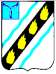 СОВЕТСКОГО МУНИЦИПАЛЬНОГО  РАЙОНА САРАТОВСКОЙ ОБЛАСТИ	 ПО С Т А Н О В Л Е Н И Е	 от  30.12.2013  № 1786 р.п. Степное Об утверждении муниципальной  программы «Профилактика правонарушений и преступлений на территории Советского муниципального района на 2014-2016 года» Руководствуясь Федеральным законом от  06.10.2003   № 131-ФЗ «Об общих  принципах  организации  местного  самоуправления  в  Российской Федерации», Уставом Советского муниципального района, администрация Советского муниципального района ПОСТАНОВЛЯЕТ: 1.Утвердить  муниципальную    программу  «Профилактика правонарушений и преступлений на территории Советского муниципального района на 2014-2016 годы», согласно приложению.  Контроль за исполнением настоящего постановления возложить на  председателя комитета по вопросам социальной сферы Дябина Г.В..  Глава администрации Советского муниципального района                                          С.В. Пименов Исп: Краснова С.В. тел: 5-00-44  Приложение   постановлению администрации Советского муниципального района                                                                                 от  	30.12.2013  № 1786 Паспорт  муниципальной   программы «Профилактика правонарушений и преступлений на территории   Советского муниципального района  на 2014- 2016 годы» Заказчик Программы 	Администрация  Советского  муниципального района, МО МВД РФ «Советский» (по согласованию).   социального обслуживания населения Советского района» (по согласованию), ГУЗ СО «Степновская ЦРБ» (по согласованию), прокуратура Советского района (по согласованию), ТП УФМС России по  Саратовской  области  в  Советском  районе  (по согласованию),  Муниципальное  Собрание Советского  муниципального  района  (по согласованию),   МУП Редакция газеты «Заря». Цель  и  задачи  Программы Укрепление  на  территории  района  законности, правопорядка,  защиты  прав  и  свобод  граждан; совершенствование  взаимодействия  органов исполнительной  и  представительной  власти муниципального  района,  правоохранительных, контролирующих  органов,  учреждений социальной сферы в вопросах усиления борьбы с преступностью и профилактике правонарушений. Привлечение  граждан  и  негосударственных структур,  в  том  числе  СМИ  и  общественных объединений,  для  обеспечения  максимальной эффективности  деятельности  по  борьбе  с преступностью и профилактике правонарушений. Снижение  уровня  преступности  на  территории района. Укрепление правопорядка  с учетом комплексного анализа  оперативной  обстановки  и  состояния профилактики  правонарушений,  а  также прогнозируемых  тенденций  развития криминогенной ситуации на территории района на основе  совершенствования  организации  работы субъектов системы профилактики.  Выявление  и  устранение  причин  и  условий, способствующих  совершению  преступлений. Повышение эффективности в сфере профилактики правонарушений  направленной  на  активизацию борьбы  с  пьянством,  наркоманией, безнадзорностью  несовершеннолетних, незаконной миграцией. Развитие материальной и технической  базы МО МВД  РФ  «Советский».  Совершенствование кадрового,  научно-методического  обеспечения правоохранительных органов района. Выполнение задач,  определенных  Программой,  позволит обеспечить  повышение  уровня  общественной безопасности, результативности борьбы со всеми видами  преступности,  более  надежно  защитить  жизнь, здоровье, свободу и достоинство граждан, а также все формы собственности.  Срок    реализации Программы Исполнители основных мероприятий Программы Объем  и  источник финансирования Программы Ожидаемые результаты реализации Программы Реализация  Программы  будет  осуществлена  в течение 2014-2016 годов в 2 этапа:  этап (2014 год) – подготовительная работа по реализации  Программы  с  частичным финансированием отдельных ее мероприятий;   этап  (2015-2016  годы)  –  последовательная реализация  Программы  с  максимальным финансированием. Администрация  Советского  муниципального района,  Муниципальное  Собрание  Советского муниципального  района  (по  согласованию),  МО МВД  РФ  «Советский»  (по  согласованию), межведомственная    комиссия  по  профилактике правонарушений  и  преступлений  администрации Советского муниципального района,  ФКУ УИИ УФСИН  России  по  Саратовской  области  (по согласованию), ТП УФМС России по Саратовской области в  Советском районе (по согласованию),  управление образования, управление культуры и кино,  ГУЗ  СО  «Степновская  ЦРБ»  (по согласованию),  комиссия  по  делам несовершеннолетних и защите их прав,  ГКУ СО «Центр занятости населения Советского района» (по согласованию),  МУП редакция газеты «Заря», ГКУ  СО    «Центр  социального  обслуживания населения Советского района» (по согласованию), прокуратура  Советского  района  (по согласованию). Для  реализации  программных  мероприятий  по усилению  борьбы  с  преступностью  в  районе  на 2014-2016 годы из местного бюджета необходимо 315000  рублей, в том числе: 2014г. – 105000руб.; 2015г. -   105000руб.; 2016г. – 105000руб. Реализация мероприятий Программы позволит:    повысить  эффективность  государственной системы  социальной  профилактики правонарушений,  привлечь  к  организации деятельности и предупреждению правонарушений  предприятия, учреждения, организаций всех форм собственности,  а  также  общественные организации;  обеспечить нормативное правовое регулирование профилактики правонарушений;   улучшить  информационное  обеспечение деятельности  государственных  органов  и общественных  организаций  по  обеспечению охраны общественного порядка;   уменьшить  общее  число  совершаемых преступлений;   оздоровить  обстановку  на  улицах  и  других общественных местах;   снизить  уровень  рецидивной  и  «бытовой преступности»;  улучшить профилактику правонарушений в среде несовершеннолетних и молодежи;   снизить  количество  дорожно-транспортных происшествий и тяжесть их последствий;  усилить контроль за миграционными потоками, снизить количество незаконных мигрантов;  снизить количество преступлений, связанных с незаконным  оборотом  наркотических  и психотропных веществ;   повысить  уровень  доверия  населения  к правоохранительным органам.   Содержание  проблемы и обоснование необходимости  ее решения программными методами. Несмотря на принимаемые меры  и некоторые позитивные изменения, оперативная обстановка в районе остается сложной.  Так    в      2013  году  наблюдается  тенденция  снижения зарегистрированных преступлений- 221, что  на 12,3%  меньше аналогичного периода  прошлого  года  (АППГ-367).  Раскрываемость  составила-90,5% (АППГ  –  87,3%).  Возросло  количество  совершенных  тяжких  видов преступлений  с  43  до  51,  раскрытие  указанной  категории  преступлений несколько ниже уровня прошлого года -90,9% (АППГ – 96,7%). Раскрыто 6 преступлений прошлых лет. При снижении количества зарегистрированных преступлений против личности  ( 14,5%), улучшена раскрываемость указанных преступлений. Так   прошедшем  году  раскрываемость  составляла  98,7%,  в  текущем  году- 100,0%.  В  течение  всего  периода  2013  года  наблюдается  снижение количества преступлений против собственности и по итогам 11 месяцев оно составило  12,9%, раскрываемость данных преступлений повышена с 78,4% до 86,0%. Рассматривая конкретные виды преступлений против собственности, следует отметить, что при снижении количества зарегистрированных краж (с 95  до  84),  значительно  улучшена  их  раскрываемость  (с  68,5  до  82,4%); количество грабежей также снизилось с 10 до 6, все преступления раскрыты. На территории района совершено 17 квартирных краж (АППГ – 7), раскрыто 82,4%, краж из баз, магазинов, складов -3 преступления, раскрыто 66,7%    (АППГ  –  7  преступлений,  раскрыто  57,1%),  краж  скота  не зарегистрировано, в прошедшем году – два преступления, одно из которых не  было  раскрыто.  На  территории  района  совершено  4  угона,  1  кража транспортных средств. Все преступления раскрыты. Улучшены результаты по выявлению фактов мошенничества с 7 до 10, раскрыто 100%. По итогам 2013 года при снижении общего количества преступлений против личности, возросло количество фактов причинения тяжкого вреда здоровья с 2 до 5, убийство  с  4  до  5,  вместе  с  тем  снижено  количество  преступлений профилактической направленности  с 40 до 18. Возросло количество дорожно – транспортных происшествий с 1 до 2 фактов, оба со смертельным исходом.   результате  проведения  организационно  –  профилактических мероприятий,  направленных  на  выявление    и  предотвращение    фактов незаконного оборота оружия, боеприпасов, взрывчатых веществ и взрывных устройств, было выявлено 4 факта незаконного оборота оружия. Показатели несколько ниже уровня прошлого года (5 преступлений), но стоит учесть, что  2012 году одно преступление осталось нераскрытым, в текущем году все преступления раскрыты. На  уровне  2012  года  находятся  результаты  по  выявлению преступлений,  связанные  с  незаконным  оборотом  наркотиков,  всего  выявлено  9  преступлений,  из  них  1  факт  сбыта.  Всего  по  оконченным уголовным делам изъято 446 грамм наркотических средств.  отчетном периоде текущего года экономических   преступлений по делам,  следствие  по  которым  обязательно,  на  территории  Советского выявлено 4, что на 9 преступлений меньше показателей прошлого года. На  территории  Советского  района  зарегистрировано  2  факта взяточничества, в 2012 г. -2 преступления. Отмечается снижение выявленных преступлений в сфере экономики. За 2013 год несовершеннолетними совершено 10 преступлений против   в  2012  году.  Подростками  совершено  8  краж,  1  грабеж  и  один  факт причинения тяжкого вреда здоровью. К административной ответственности,  за  появление  в  общественных  местах  в  нетрезвом  виде,    привлечено  7 несовершеннолетних. Выявлено 1 преступление, связанное с жестоким обращением с детьми (ст. 156 УК РФ). К административной ответственности по ст. 5.35 КоАП РФ привлечено 115 лица.   положительной  стороны  можно  отметить  снижение  количества преступлений, совершенных лицами, ранее судимыми с 70 до 53, лицами, не имеющими постоянного источника доходов со 189 до 145, иностранными гражданами с 2 до 1.  Исходя из проведенного анализа оперативно-служебной деятельности отдела полиции, приоритетными задачами, стоящими перед МО МВД РФ «Советский» до конца 2013 года, являются:   повышение  качества  работы  по  предупреждению,  пресечению, раскрытию и расследованию преступлений;   совершенствование  системы  профилактики  правонарушений, особенно в среде несовершеннолетних;  укрепление учетно-регистрационной дисциплины; повышение качества кадровой работы, морально – психологического обеспечения, укрепление служебной дисциплины и законности.    Существует  целый  спектр  проблем,  отрицательно  влияющих  на результаты  работы  с  лицами,  находящимися  на  контроле  в правоохранительных органах. Это неразвитость общественных институтов,  ранее участвовавших в профилактике преступности. Остро стоит проблема трудоустройства определенных групп населения,  том числе ранее судимых, продолжительное время в силу объективных причин  не  работающих  граждан,  что  порождает  в  них  чувство безысходности, приводит к злоупотреблению спиртными напитками и как следствие – правонарушениям в быту, общественных местах. Особая  роль  в  многоуровневой  системе  профилактики  отводится социальной  профилактике  правонарушений  несовершеннолетних.  Однако активизация  работы,  проводимой  среди  несовершеннолетних,  реализация профилактических  мероприятий,  направленных  на  устранение  причин  и условий  противоправного  поведения  подростков,  не  позволяют  снизить темпы роста подростковой преступности.   Проводится значительная работа по профилактике нарушений правил дорожного  движения  и  улучшению  ситуации  в  сфере  повышения безопасности дорожного движения.  Для  закрепления  достигнутых  результатов  и  повышения эффективности  противодействия  преступности  требуются  комплексный подход и координация действия в этом направлении. Решение данных задач невозможно без серьезной поддержки органов государственной власти области, объединения усилий правоохранительных органов,  различных  ведомств,  органов  местного  самоуправления.  Это обуславливает необходимость применения программно-целевого подхода.    Заказчик Программы. Администрация  Советского  муниципального  района,  МО  МВД  РФ «Советский» (по согласованию).  Разработчик Программы. Администрация  Советского  муниципального  района,  МО  МВД  РФ «Советский» (по согласованию), ФКУ УИИ УФСИН России по Саратовской области  (по  согласованию),    комиссия  по  делам  несовершеннолетних  и защите их прав (далее КДН и ЗП), ГКУ СО «Центр занятости населения Советского района» (по согласованию), управление образования, управление культуры  и  кино,  ГКУ  СО  «Центр  социального  обслуживания  населения Советского  района»  (по  согласованию),  ГУЗ  СО  «Степновская  ЦРБ»  (по согласованию),  прокуратура  Советского  района  (по  согласованию),  ТП УФМС  России  по    Саратовской  области  в  Советском  районе  (по согласованию),  Муниципальное  Собрание  Советского  муниципального района (по согласованию),   МУП редакция газеты «Заря».	   Программные  мероприятия. Для  решения  поставленных  в  Программе  задач  запланированы мероприятия по следующим направлениям:   обеспечение  общественного  порядка  и  безопасности  граждан, профилактика правонарушений против личности;     дополнительные меры по профилактике рецидивной преступности;  предупреждение и пресечение организованной преступности, коррупции, терроризма и экстремизма;    борьба с экономическими, финансовыми и налоговыми преступлениями;   профилактика правонарушений в сфере розничной продажи алкогольной продукции;    профилактика правонарушений несовершеннолетних и молодежи;   профилактика правонарушений на административных участках;  нормативно-правовое  и  информационно-методическое  обеспечение профилактики правонарушений;    укрепление материально-технической базы правоохранительных органов.4.1. Систему субъектов профилактики правонарушений  	составляют:   администрация Советского муниципального района; прокуратура Советского района (по согласованию); МО МВД РФ «Советский» (по согласованию); ФКУ УИИ УФСИН России по Саратовской области (по согласованию); комиссии по делам несовершеннолетних и зашиты их прав;  управление  образования  администрация  Советского  муниципального района;  управление культуры и кино администрация Советского муниципального района;  ГУЗ СО «Степновская ЦРБ» (по согласованию);  ГКУ  СО  «Центр  занятости  населения  Советского  района»  (по согласованию);  ГКУ СО «Центр социального обслуживания населения  Советского района» (по согласованию);   ТП  УФМС  России  по  Саратовской  области  в  Советском  районе  (по согласованию);   организации,  предприятия,  учреждения  различных  форм  собственности, политические  партии  и  движения,  общественные  организации,  различные ассоциации и фонды (по согласованию);  отдельные граждане (по согласованию); администрации муниципальных образований (по согласованию).4.2.  Основные  функции  субъектов  профилактики  правонарушений  в рамках своей компетенции:   определение  (конкретизация)  приоритетных  направлений,  задач профилактики  правонарушений  с  учетом  складывающейся криминалистической ситуации, особенностей региона и т.п.;  планирование в сфере профилактики правонарушений; разработка и принятие соответствующих нормативных правовых актов;  разработка,  принятие  и  реализация  программ  профилактики правонарушений;  непосредственное осуществление профилактической работы;  координация  деятельности  подчиненных  нижестоящих  субъектов профилактики правонарушений и оказание им необходимой помощи;  организация обмена опытом профилактической работы.Структуры, относящиеся к районному звену, составляют основу всей системы  субъектов  профилактики  правонарушений.  Они  обеспечивают максимальную доступность профилактического воздействия, действенность воздействия, их достаточность, адекватность и комплексно-индивидуальный подход  в  работе  с  людьми  на  основе  единства  социального  контроля  и оказания им помощи. Все  структуры,  находящиеся  на  территории  Советского  муниципального  района,  поддерживающие  и  поощряющие  деятельность организаций,  учреждений  и  предприятий  всех  форм  собственности возрождению  традиционных  и  созданию  новых  общественных  структур  профилактической  направленности,  участию  в  профилактике правонарушений,  стимулируют  формирование  системы  общественных объединений, создаваемых на добровольной основе для:  непосредственного участия в профилактике правонарушений; охраны людей и защиты их жизни, здоровья, чести, достоинства; охраны помещений и защиты собственности; охраны правопорядка; разработки рекомендаций, консультирования граждан, оказания им иной помощи,  позволяющей избежать опасности стать жертвой правонарушения;  оказания поддержки лицам, пострадавшим от правонарушений;  распространение  знаний  о  приемах  и  способах  самозащиты,  обучения граждан  этим  приемам,  а  также  правилам  и  навыкам  взаимодействия  с правоохранительными органами. Организации, предприятия, учреждения разных форм собственности, политические  партии  и  движения,  религиозные  конфессии,  различные ассоциации  и  фонды  участвуют  в  профилактической  деятельности  по поручению государственных органов и органов местного самоуправления, либо  по  собственной  инициативе  в  пределах  и  формах,  определяемых законодательством Российской Федерации.   Координация  деятельности  субъектов  профилактики правонарушений 	возлагается на созданную Межведомственную комиссию по  профилактики  правонарушений  и  преступлений  (МВКППП)  при администрации Советского муниципального района. Деятельность  МВКППП  регламентируется  разработанными  и принятыми  на  муниципальном  уровне  нормативными  правовыми  актами. МВКППП строит свою деятельность  на основании разработанного плана работы  комиссии который утверждается главой администрации Советского муниципального  района,  и  исполнятся  субъектами  профилактики соответствующего уровня.  рамках МВКППП могут создаваться рабочие комиссии по отдельным направлениям деятельности или для решения конкретной проблемы в сфере профилактики правонарушений.   субъектах  профилактики  создаются  рабочие  группы  по взаимодействию  с  МВКППП  в  координации  выполнения  программных мероприятий и реализацией принимаемых на МВКППП решений в части их касающихся.   участию  в  работе  МВКППП  могут  приглашаться,  с  их  согласия, представители прокуратуры и судебных органов.  полномочиям МВКППП относятся:  проведение  комплексного  анализа  состояния  профилактики правонарушений  на  территории  Советского  муниципального  района  с последующей разработкой рекомендаций субъектам профилактики;   разработка проектов долгосрочных  муниципальных комплексных целевых программ по профилактике правонарушений, контроль за их выполнением, целевым использованием выделенных денежных средств;   предоставление  органам  местного  самоуправления  информации  о состоянии  профилактической  деятельности,  внесение  предложений  по повышению эффективности;   организация  заслушивания  руководителей  субъектов  профилактики  по вопросам предупреждение правонарушений, устранение причин и условий, способствующих их совершению;  координация деятельности субъектов профилактике;  предупреждение  правонарушений,  выработка  мер  по  ее совершенствованию;  подготовка проектов нормативных правовых актов в сфере профилактики правонарушений;   укрепление  взаимодействия  и  налаживание  тесного  сотрудничества  с населением, средствами массовой информации.  Срок реализации Программы Реализация Программы будет осуществлена в течение 2014-2016 годов  2 этапа: этап (2014 год) – подготовительная работа по реализации Программы с частичным финансированием отдельных ее мероприятий;   этап  (2015-2016  годы)  –  последовательная  реализация  Программы  с максимальным финансированием.  Источники и объем финансирования Программы: Для  реализации  программных  мероприятий  по  усилению  борьбы  с преступностью в районе на 2014-2016 годы из местного бюджета необходимо 315000  рублей, в том числе: 2014г. – 105000руб.; 2015г. -   105000руб.; 2016г. – 105000руб.  Контроль за ходом реализации Программы: Общий  контроль  за  исполнением  программных  мероприятий осуществляется    прокуратурой  Советского  района  (по  согласованию), Муниципальным  Собранием  Советского  муниципального  района  (по согласованию). Текущий  контроль  за  ходом  исполнения  Программы  будет осуществлять    межведомственная    комиссия  по  профилактике правонарушений  и  преступлений  администрации  Советского муниципального района. Ежегодная  информация  о  ходе  реализации  Программы рассматривается    на  комиссии  по  профилактике  правонарушений  и преступлений администрации Советского мунципального района.  Верно: Начальник отдела делопроизводства и контроля                                                          Н.В. Черникова	  Приложение  паспорту муниципальной программе «Профилактика правонарушений и преступлений на территории Советского муниципального района на 2014 -2016 годы»	 Перечень программных мероприятий  муниципальной  программе «Профилактика правонарушений и преступлений на территории Советского	 муниципального района на 2014-2016 годы»	 п/п Наименование мероприятия	 Срок исполнения Ответственные за выполнение Ожидаемый результат Объем финансового Обеспечения за счет средств местного бюджета муниципального района(тыс.руб. всего 2014	 2015 2016 	2 3 	4 	5 	6 	7 	8 	9 Раздел I. Обеспечение общественного порядка и безопасности граждан, профилактика правонарушений против личности	 1.3. Проведение комплекса мероприятий по укреплению защитными устройствами подъездов жилых домов, подвалов и чердаков, мер по улучшению освещенности улиц, парков, скверов, других общественных мест 2014-2016 годы Администрация Советского муниципального района, администрации муниципальных образований (по согласованию), управляющие компаний жилищно – коммунального комплекса (по согласованию) Усиление охраны объектов и квартир граждан с целью недопущения краж и иных преступных посягательств.  Раздел II. Дополнительные меры по профилактике рецидивной  преступности 2.1. Проведение профилактической операции «Условник» на территории Советского муниципального района 2014-2016 года ФКУ УИИ УФСИН России поСаратовской области (по согласованию), МО МВД РФ «Советский» (по согласованию) Снижение уровня преступности среди условно осужденных Раздел III. Предупреждение и пресечение организованной преступности, коррупции, терроризма и экстремизма Раздел IV. Борьба с экономическими, финансовыми и налоговыми преступлениями  4.1. Проведение межведомственных проверок объектов потребительского рынка, реализация мероприятий, направленных на их декриминализацию, выявление и пресечение фактов незаконного предпринимательства, и использование товарного знака, пресечение нарушений законных прав потребителей   2014-2016 годы МО МВД РФ «Советский» (по согласованию), межрайонная ИФНС России №7 по Саратовской области (по согласованию),адми нистрация Советского муниципального района, администрации муниципальных образований (по согласованию) Обеспечение соответствия деятельности объектов потребительско го рынка требованиям законодательст ва Российской Федерации Раздел V. Профилактика правонарушений в сфере розничной продажи алкогольной продукции Раздел VI. Профилактика правонарушений несовершеннолетних и молодежи Итого по разделу: 2014-2016 годы 70000 70000 70000 Раздел VII. Профилактика правонарушений на административных участках 7.1. Проведение отчетов участковых уполномоченных милиции и представителей органов местного самоуправления перед населением поселений, коллективами предприятий, учреждений, организаций 2014-2016 годы МО МВД РФ «Советский» (по согласованию), администрации муниципальных образований (по согласованию) Повышение уровня доверия граждан к работе участковых уполномоченн ых полиции 7.5. Проведение работы по дислокации установки дорожных знаков Итого по разделу: 2014-2016 годы 2014-2016 годы Администрации муниципальных образований (по согласованию), МО МВД РФ «Советский» (по согласованию) Повышения правового сознания участников дорожного движения и формирование у них стереотипов безопасного поведения на дорогах Раздел VIII. Нормативно-правовое и информационно-методическое обеспечение профилактики правонарушений 8.3. Проведение мероприятий с участием корреспондентов МУП редакция газета «Заря» совместно с сотрудниками  МО МВД РФ «Советский» (по согласованию) «Журналист меняет профессию» с последующим освещением в районной 2014-2016 годы МУП редакция газета «Заря», МО МВД РФ «Советский» (по согласованию) Повышение уровня доверия граждан  Советского района к правоохраните льным органам 8.4. Разработка информационно- методических материалов по вопросам профилактики преступлений  правонарушенийИтого по разделу: 2014-2016 годы 2014-2016 годы 15000 15000 15000 ФКУ УИИ УФСИН России поСаратовской области (по согласованию), КДН  ЗП, МО МВД РФ «Советский» (по согласованию)  Повышение уровня правовой грамотности среди жителей Советского района Раздел IX. Укрепление материально-технической базы правоохранительных органов   Верно: Начальник  отдела делопроизводства и контроля                                                                                                                                 Н.В. Черникова Наименование Программы Муниципальная    программа  «Профилактика правонарушений  и  преступлений  на  территории  Советского муниципального района  на 2014- 2016 годы» (далее – Программа). Муниципальная    программа  «Профилактика правонарушений  и  преступлений  на  территории  Советского муниципального района  на 2014- 2016 годы» (далее – Программа). Основание  для разработки Программы Основание  для разработки Программы Необходимость  разработки  настоящей Программы вызвана криминогенной обстановкой на  территории  Советского  муниципального района, которая продолжает оказывать негативное влияние  на  социально-  экономическое  развитие района.  Сложившаяся  ситуация  потребует пересмотра  форм  и  методов  работы правоохранительных  органов,  органов исполнительной  и  представительной  власти  и органов  местного  самоуправления,  предприятий, организаций  и  общественности  в  обеспечении правопорядка  и  стабилизации    криминогенной ситуации  на  территории  Советского муниципального района. Разработчик Программы Администрация  Советского  муниципального района,  МО  МВД  РФ  «Советский»  (по согласованию),  ФКУ  УИИ  УФСИН  России  по Саратовской  области  (по  согласованию),  комиссия по делам несовершеннолетних и защите их  прав  (далее  КДН  и  ЗП),  ГКУ  СО  «Центр занятости  населения  Советского  района»  (по согласованию),  управление  образования, управление  культуры  и  кино,  ГКУ  СО  «Центр Система  организации контроля  за исполнением Программы Контроль  за  исполнением  программных мероприятий  осуществляется    Прокуратурой Советского  района  (по  согласованию), Муниципальным  Собранием  Советского муниципального района (по согласованию).  1.1. Мониторинг применения норм уголовного законодательства, способствующих предотвращению тяжких преступлений против жизни и здоровья; участия общественных организаций правоохранительной направленности и населения района в охране правопорядка; деятельности межведомственных комиссий по профилактике правонарушений и преступлений 2014-2016 годы Прокуратура Советского района (по согласованию), МО МВД РФ «Советский» (по согласованию), администрации муниципальных образований (по согласованию). Повышение качества межведомственного взаимодействия в обеспечении безопасности жителей района 1.2. Проведение профилактических мероприятий с участием общественности с целью осуществления совместных проверок состояния охраны и обеспечения общественного порядка в местах массового скопления граждан 2014-2016 годы Администрация Советского муниципального района, МО МВД РФ «Советский» (по согласованию),   Обеспечение безопасности жителей района   1.4. Организация и проведение профилактических мероприятий проводимых отделом УФМС по Саратовской области в Советском районе по контролю за пребыванием иностранных граждан и лиц без гражданства на территории Советского района и недопущению совершения с их стороны административных и уголовных правонарушений и преступлений  2014-2016 годы ТП  УФМС России по Саратовской области в Советском районе (по согласованию), МО МВД РФ «Советский» (по согласованию) Снижение роста преступлений среди иностранных граждан (мигрантов) 1.5. Осуществление мероприятий по контролю за соблюдением иностранными гражданами и лицами без гражданства установленных правил проживания и временного пребывания в РФ, а также контроль в сфере трудовой миграции, привлечения иностранных работников в Российской Федерации   2014-2016 годы ТП  УФМС России по Саратовской области в Советском районе  (по согласованию), МО МВД РФ «Советский» (по согласованию) Снижение количества незаконных мигрантов 1.6. Реализация мер по участию населения в деятельности общественных организаций правоохранительной направленности  2014-2016 года Администрация Советского муниципального района, администрации муниципальных образований (по согласованию) Взаимодействие в обеспечении безопасности жителей района  2.2. Мониторинг состояния рецидивной преступности в районе и мер принимаемых ФКУ УИИ УФСИН России по Саратовской области направленных на профилактику преступлений со стороны лиц состоящих на учете в УИИ 2014-2016 годы ФКУ УИИ УФСИН России поСаратовской области( по согласованию), МО МВД РФ «Советский» (по согласованию) Повышение эффективности работы по пресечению преступлений среди лиц состоящих на учете в  ФКУ УИИ УФСИН России по Саратовской   области 2.3. Опубликование статей в СМИ Советского муниципального района о работе ФКУ УИИ УФСИН России поСаратовской области  по профилактике преступлений и правонарушений 2014-2016 годы ФКУ УИИ УФСИН России поСаратовской области (по согласованию) Формирование среди населения правовой грамотности, снижение уровня  преступности  2.4. Трудоустройство граждан, освобожденных из мест лишения свободы, по программе «Организация временного трудоустройства безработных граждан, испытывающих трудности в поиске работы»  2014-2016 годы ФКУ УИИ УФСИН России поСаратовской области (по согласованию), ГКУ СО «Центр социального обслуживания населения Советского района» (по согласованию), предприятия и организации Советского района (по согласованию)  Привлечение граждан к работе с целью недопущения правонарушений и повторных преступлений   3.1. Осуществление комплекса мероприятий по защите магистральных трубопроводов от преступных посягательств, выявления фактов хищения нефти, нефтепродуктов и газового конденсата, продуктов их переработки, пресечению незаконных врезок в нефтепроводы  2014-2016 годы МО МВД РФ «Советский» (по согласованию), служба безопасности предприятий (по согласованию) Повышение эффективности работы по выявлению и пресечению преступлений экономической направленности в сфере топливно-энергетического комплекса 3.2. Проведение оперативно-розыскных мероприятий по выявлению проявлений вымогательства, коррупции и административного давления со стороны должностных лиц органов власти и управления, контролирующих структур в целях защиты субъектов малого и среднего бизнеса, ликвидации административных ограничений при осуществлении предпринимательской деятельности 2014-2016 годы МО МВД РФ «Советский» (по согласованию) Повышение уровня защиты субъектов малого и среднего бизнеса при осуществлении предупредительной деятельности 3.3. Обеспечение проведения мероприятий по добровольной сдаче оружия и боеприпасов, незаконно хранящихся у населения 2014-2016 годы МО МВД РФ «Советский» (по согласованию) Снижение преступлений с применением незаконно хранящегося оружия, боеприпасов. 3.4. Организация работы «телефона доверия» для оперативного получения информации о фактах коррупции. Извещение населения через СМИ, иные источники информации об организации такой работы  2014-2016 годы Администрация Советского  муниципального района  Повышение эффективности по противодействию коррупции  3.5. Проведение в общеобразовательных учреждениях района среди молодежи разъяснительной работы об административной и уголовной ответственности за совершение правонарушений экстремисткой направленности 2014-2016 годы КДНи ЗП, управление образования, МО МВД РФ «Советский» (по согласованию), управление культуры и кино Повышение эффективности профилактической работы в молодежной среде 3.6. Информирование граждан о способах и средствах защиты от преступных и иных посягательств, в том числе о проявлениях терроризма и экстремизма на территории муниципального района, путем проведения соответствующей разъяснительной работы в средствах массовой информации  2014-2016 годы Администрация Советского муниципального района, МО МВД РФ «Советский» (по согласованию)  Снижение уровня преступности в районе  4.2. Проведение проверок целевого использования бюджетных средств 2014-2016 годы МО МВД РФ «Советский» (по согласованию) Повышение уровня защиты субъектов малого и среднего бизнеса при осуществлении предупредительной деятельности 4.3. Проведение профилактических мероприятий по пресечению незаконной деятельности объектов игорного бизнеса 2014-2016 годы Прокуратура Советского района (по согласованию), межрайонная ИФНС России №7 по Саратовской области  (по согласованию), МО МВД РФ «Советский» (по согласованию) Приведение деятельности предприятий игорного бизнеса в соответствии с требованиями федерального законодательства и законодательства Саратовской области  4.4. Проведение межведомственных проверок по выявлению нарушений соблюдения налогового законодательства (срок предоставления налоговой отчетности, неуплата налоговых платежей, непредставление сведений необходимых для осуществлений налогового контроля)  2014-2016 годы Прокуратура Советского района (по согласованию), межрайонная ИФНС России №7 по Саратовской области  (по согласованию), МО МВД РФ «Советский» (по согласованию) Выявление и пресечение налоговых преступлений и правонарушений, пополнение консолидированного бюджета района  5.1. Проведение мониторингов по употреблению алкоголя и табакокурению среди населения Советского района 2014-2016 годы  Управление образования, администрации муниципальных образований (по согласованию), управление культуры и кино, КДН и ЗП, ГУЗ «Степновская ЦРБ (по согласованию), Предотвращение  среди населения алкогольной зависимости 5.2. Организация и проведение межведомственных мероприятий по выявлению нелегальных производителей, подпольных цехов, фактов кустарного производства алкогольной продукции, незаконного хранения и реализации спирта, спиртосодержащей продукции 2014-2016 годы МО МВД РФ «Советский» (по согласованию) Предотвращение распространения на территории района фальсифицированной 5.3. Организация и проведение межведомственных рейдов по пресечению фактов реализации несовершеннолетним алкогольной и табачной продукции (вблизи образовательных учреждений, в местах массового отдыха, дискотеках) 2014-2016 годы МО МВД РФ «Советский» (по согласованию), управление образования, КДНи ЗП Устранение фактов реализации несовершеннолетним алкогольной  и табачной  6.1. Трудоустройства несовершеннолетних граждан по программе «Организация временного трудоустройства несовершеннолетних граждан в возрасте от 14 до 18 лет», из числа состоящих на учете в КДН и ЗП или находящихся в СОП (в количестве не менее 10% планового показателя программы) 2014-2016 годы 50000 50000 50000 Администрация Советского муниципального района, ГКУ СО «Центр социального обслуживания населения Советского района»  (по согласованию), предприятия и организации Советского района (по согласованию)  Привлечение несовершеннолетних к работе с целью недопущения правонарушений и повторных преступлений 6.2. Проведение комплексных оперативно-профилактических мероприятий по выявлению семей, находящихся в социально-опасном положении, а также детей, занимающихся попрошайничеством и бродяжничеством, детей. Систематически пропускающих занятия и склонных к самовольным уходам из общеобразовательных учреждений  2014-2016 годы МО МВД РФ «Советский» (по согласованию), управление образования, КДНи ЗП, ГКУ СО «Центр социального обслуживания населения Советского района»  (по согласованию), отдел опеки и попечительству Раннее выявление и устранение причин и условий. Способствующих безнадзорности и бродяжничеству 6.3. Проведение цикла лекций и бесед тематической направленности в образовательных учреждениях района по профилактике правонарушений и преступлений несовершеннолетних 2014-2016 годы Управление образования, МО МВД РФ «Советский» (по согласованию), КДНи ЗП Снижение правонарушений среди детей и подростков  6.4. Проведение тематических выступлений в СМИ по проблемам подростков преступности, наркомании и токсикомании среди молодежи, а также проведение профилактических мероприятий «Дети и транспорт»  2014-2016 годы Управление образования, МО МВД РФ «Советский» (по согласованию), КДНи ЗП Снижение уровня преступлений среди подростков, наркомании и токсикомании среди молодежи, а также количества ДТП с участием несовершеннолетних 6.5. Проведение среди молодежи района акции «Молодежь против наркотиков» 2014-2016 годы 10000 10000 10000 КДН и ЗП, управление образования, МО МВД РФ «Советский» (по согласованию), управление культуры и кино Совершенствование просветительской работы среди молодежи района   6.6. Корректировка единой межведомственной базы данных на семьи, находящихся в социально опасном положении и подростков состоящих на учете в МО МВД РФ «Советский» и КДН и ЗП 2014-2016 годы КДНи ЗП, управление образования,  ГКУ СО «Центр социального обслуживания населения Советского района»  (по согласованию), МО МВД РФ «Советский» (по согласованию), управленит культуры и кино, отдел опеки и попечительства, УСПН (по согласованию), ГУЗ «Степновская ЦРБ» (по согласованию)  Обеспечение и улучшение работы с семьями СОП 6.7. Работа подросткового клуба «Подросток и закон» 2014-2016 годы 10000 10000 10000 управление культуры и кино Повышение профилактики правонарушений в подростковой среде  7.2. Организация работы общественных формирований правоохранительной направленности во всех муниципальных образованиях Советского района 2014-2016 годы МО МВД РФ «Советский» (по согласованию), администрации муниципальных образований (по согласованию) Расширение круга общественных формирований по предупреждению правонарушений в жилом секторе 7.3. Проведение работы общественного совета при МО МВД РФ «Советский» 2014-2016 годы МО МВД РФ «Советский» (по согласованию) Формирование на административных участках актива общественности, способного оказывать органам полиции реальное  содействие в охране правопорядка 7.4. Обеспечение стимулирования граждан за представление достоверной информации о подготавливаемых и совершенных правонарушениях 2014-2016 годы МО МВД РФ «Советский» (по согласованию) Снижение количества преступлений 8.1. Размещение информации в СМИ с целью пропаганды патриотизма, здорового образа жизни подростков и молодежи, их ориентации на духовные ценности 2014-2016 годы 15000 15000 15000 МУП редакция газета «Заря», управление культуры и кино, управление образования Совершенствование информационного обеспечения о здоровом образе жизни среди подростков 8.2. Размещение информации в СМИ, о проводимой работе по формированию правового сознания и правовой культуры граждан 2014-2016 годы МУП редакция газета «Заря», управление культуры и кино, управление образования Повышения правовой грамотности среди населения 9.1. Оптимизация количества служебных помещений участковых уполномоченных полиции , осуществление ремонта участковых пунктов полиции , обеспечение их телефонизации, оснащение средствами связи, мебелью, оргтехникой (компьютер, принтер, ксерокс) 2014-2016 годы Администрация Советского муниципального района, МО МВД РФ «Советский» (по согласованию) Эффективное реагирование на правонарушения в жилом секторе. А также повышение эффективности и качества работы правоохранительных органов  9.2. Оборудование мест с массовым пребыванием граждан стационарными системами видеоконтроля  с выводом мониторов в помещение ДЧ МО МВД РФ «Советский»  2014-2016 годы 20000 20000 20000 Администрация Советского муниципального района, МО МВД РФ «Советский» (по согласованию) Совершенствование видеоконтроля в обеспечении борьбы с преступностью Итого по разделу; 20000 20000 20000 В том числе: Всего по Программе: 315000 105000 105000 105000 В том числе: 